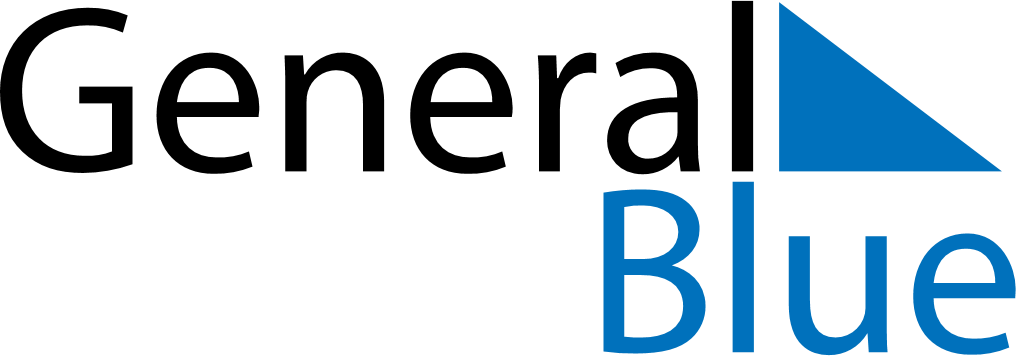 May 2023May 2023May 2023May 2023Central African RepublicCentral African RepublicCentral African RepublicSundayMondayTuesdayWednesdayThursdayFridayFridaySaturday1234556Labour Day78910111212131415161718191920Ascension Day212223242526262728293031Whit Monday